        Priroda je oko nas, od tehnologije nađi spas!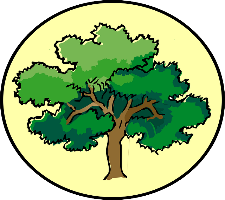                              Graf linearne funkcije                      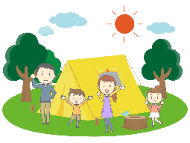 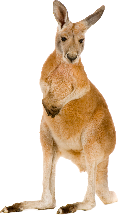 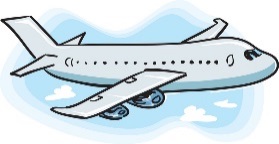 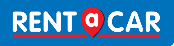 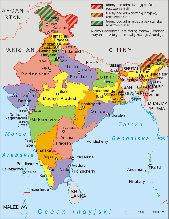 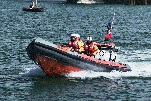 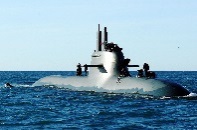 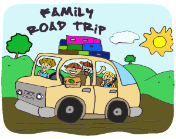 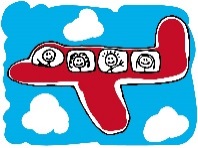 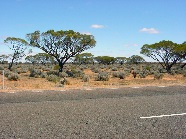 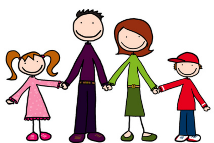 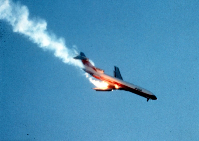 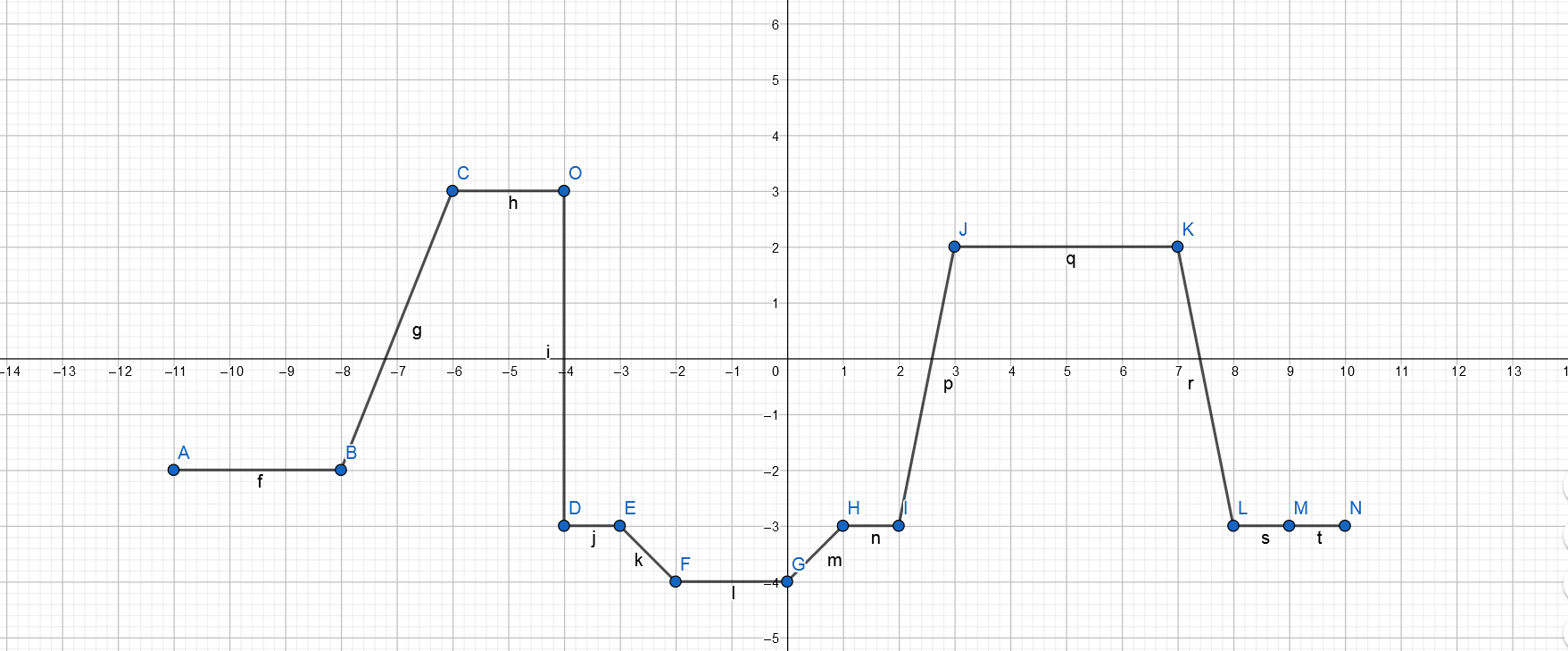 Obitelj Perlić odlučila je krenuti  na daleko putovanje u Australiju. Autom su krenuli do Zračne luke Franje Tuđmana, gdje su ušli u avion. Tokom mirne vožnje došlo je do kvara motora te je avion morao prisilno sletjeti na morsku površinu Indijskog oceana. Neko  vrijeme su svi putnici morali ostati mirni i čekati u spasilačkom čamcu na napuhavanje, sve dok po njih nije došla podmornica koja ih je odvela do  Indijskog poluotoka. Tamo su sjeli na drugi avion i krenuli za Australiju. Kad su stigli u Australiju iznajmili su auto kako bi došli do hotela i tako završili svoj put do odredišta.Jednadžbe pravca: f) y=-2                                                                                                 8. m) y= 1x-5g) y=2.5x+18                                                                                     9. n) y=-3h) y=3                                                                                                10. p) y= 5x-13i) y=-4                                                                                                11. q) y=2j) y=-3                                                                                                12. r) y=-5x+37k) y= -1x-6                                                                                        13. s) y=-3l) y=-4                                                                                                14. t) y=-3         8.m) G (0,-4) H (1,-3)    	-4=1+b		10.p) I (2,-3) J ( 3,2)		3=-2*5-b	-4=a+b /*(-1)		-b=4+1			-3=2a+b /*(-1)		3=-10-b	-3=0+b			-b=5				 2=3a+b			b=-3-10	 4=0-b			 b=-5				 3=-2a-b			b=-13	-3=a+b							 2=3a+b	 1=a								 5=1a	 a=1								 a=512.r) K (7,2) L (8,-3)	 2=7*(-5)+b	2.g) B (-8,-2) C (-6,3)	2=7a+b			 2=-35+b			-2=-8a+b /*(-1)	-3=8a+b /*(-1)		-b=-2-35			3=-6a+b			2=7a+b			-b=-37			2=8a-b	3=-8a-b			 b=37			3=-6a+b	5=-1a							5=2a /:5	a=-5								a=5/2									a=2,56.k) E (-3,-3) F (-2,-4)	-3=-3*1+b	-3=-3a+b / *(-1)		-3=-3+b	-4=-2a+b			-b=3+3 	 3=3a-b			 b=-6	-4=-2a+b	-1=1a	 a=-1                                                                                                                   izradila: Natalie Županić, 7.b                                                                                                       